S.V.P. ONDERSTAAND SCHEMA INVULLEN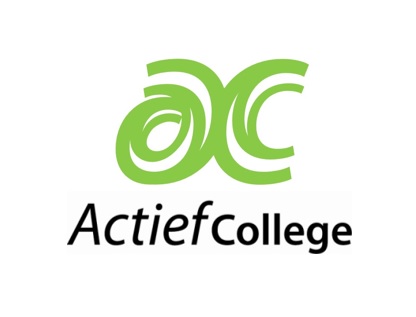 en voor 16 december retour zenden aanproeflessen@actiefcollege.nlStichting De Hoeksche School voor openbaar primair en voortgezet onderwijs Hoeksche WaardBiezenvijver 5 | 3297 GK Puttershoek  | 078-6295999 | info@dehoekscheschool.nl  |www.hoekscheschool.nlStichting De Hoeksche School voor openbaar primair en voortgezet onderwijs Hoeksche WaardBiezenvijver 5 | 3297 GK Puttershoek  | 078-6295999 | info@dehoekscheschool.nl  |www.hoekscheschool.nlNaam basisschool:   Naam en e-mailadres contactpersoon:S.v.p. uw voorkeur voor het dagdeel aankruisenS.v.p. uw voorkeur voor het dagdeel aankruisenOchtend    8.45 -11.30 uur           Middag   12.30 - 15.15 uurOnderstaande leerlingen melden zich aan voor het profiel  Zorg & Welzijn Met de tabtoets kunt u rijen aan deze tabel toevoegenOnderstaande leerlingen melden zich aan voor het profiel Economie & OndernemenMet de tabtoets kunt u rijen aan deze tabel toevoegenOnderstaande leerlingen melden zich aan voor de profielen Produceren, Instaleren & EnergieMet de tabtoets kunt u rijen aan deze tabel toevoegenOnderstaande leerlingen melden zich aan voor de profielen Bouw, Wonen & InterieurMet de tabtoets kunt u rijen aan deze tabel toevoegenOnderstaande leerlingen melden zich aan voor de profielen Mobiliteit & TransportMet de tabtoets kunt u rijen aan deze tabel toevoegen